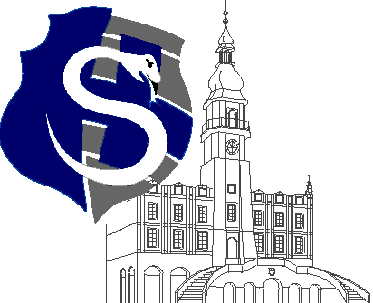 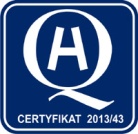 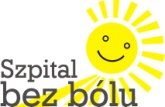 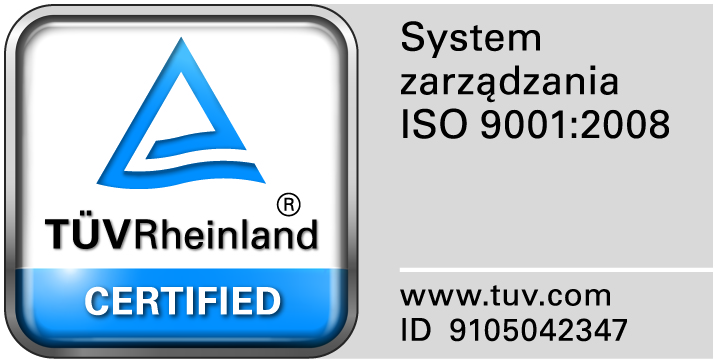 			Zamość 2017-07-20		                                                                                                                  					 						Wszyscy Zainteresowani WykonawcyDotyczy: Przetargu nieograniczonego na dostawę materiałów do zabiegów ortopedycznych, nr sprawy 9/PN/17.WYJAŚNIENIA ZWIĄZANE Z TREŚCIĄ SIWZDziałając zgodnie z art. 38 ust. 2 ustawy Prawo zamówień publicznych, w związku z pytaniami  dotyczącymi treści Specyfikacji Istotnych Warunków Zamówienia – Zamawiający przesyła treść pytań nadesłanych do w/w postępowania wraz z odpowiedziami.Pytanie nr 1  Zadanie nr 1Czy Zamawiający wyrazi zgodę na oferowanie  w poz. 4 gwoździ krętarzowych długich o kątach 125 i 130 stopni zamiast 125 i 135 stopni?Odpowiedź: Tak.Pytanie nr 2  Zapytania do w/w postępowania, dot. zapisów projektu umowy:Czy Zamawiający dookreśli w §3 ust. 1, iż asortyment znajdujący się w depozycie stanowi własność Wykonawcy do momentu jego pobrania i zużycia podczas procedury medycznej? Obecny zapis pozwala dookreślić przejście własności nad towarem.Odpowiedź: Zamawiający nie zmienia zapisu.Pytanie nr 3  Czy Zamawiający dookreśli w §5 ust. 3, że zwrócone mogą być jedynie produkty nieużywane w nienaruszonych opakowaniach producenta?Obecny zapis nie dookreśla jakie produkty i w jakim stanie mogą zostać zwrócone. Biorąc pod uwagę charakter produktów zwrócone mogą zostać jedynie produkty nieużywane w oryginalnych opakowaniach producenta.Odpowiedź:  Nie wyrażamy zgody.